Nr referencyjny nadany sprawie przez Zamawiającego: ZP/27-15/2012Urząd Miasta i Gminy w Witnicy ogłaszaPRZETARG OGRANICZONY o wartości szacunkowej mniejszej niż kwoty określone w przepisach  wydanych na podstawie art. 11 ust.8ustawy z 29 stycznia 2004r. – Prawo zamówień publicznych (teks jednolity Dz. U z 2010, Nr 113, poz. 759 z póź.zm), tj. poniżej 130 000  Euro ( 1€ = 4,0196 PLN)Usługa w zakresie wyżywienia – cateringu dla szkół podstawowych z terenu gminy Witnicakod CPV: ZatwierdzamWitnica, Grudzień  2012Odbiorcą przedmiotu zamówienia jest:Miejsko-Gminy Ośrodek Pomocy Społecznej w WitnicyUl. Rutkowskiego 966-460 WitnicaWYKAZ DOKUMENTÓW WYMAGANYCH OD WYKONAWCÓW NA POTWIERDZENIE SPEŁNIANIA WARUNKÓW UDZIAŁU                     W POSTĘPOWANIU (WWD)WARUNKI UDZIAŁU W POSTEPOWANIUO udzielenie zamówienia mogą ubiegać  się Wykonawcy, którzy spełniają  warunki dotyczące:Posiadania uprawnień do wykonywania określonej działalności lub czynności, jeżeli przepisy prawa nakładają obowiązek ich posiadania,Posiadania wiedzy i doświadczeniaDysponowania odpowiednim potencjałem technicznym oraz osobami zdolnymi do wykonania zamówienia.Sytuacji ekonomicznej i finansowej,OPIS SPOSOBU DOKONYWANIA OCENY SPEŁNIANIA WARUNKÓW UDZIAŁU W POSTĘPOWANIUZamawiający uzna za spełniony warunek dotyczący posiadania wiedzy i doświadczenia, jeżeli Wykonawca wykaże, że w okresie ostatnich trzech lat przed upływem terminu składania wniosków o dopuszczenie do udziału w postępowaniu należycie wykonał, min 1 usługę w zakresie przedmiotu zamówienia,  a jeżeli okres prowadzenia działalności jest krótszy - w tym okresie, zrealizowane w 100%   polegającej na wykonaniu usługi dotyczącej wyżywienia – cateringu wraz z załączeniem dokumentów (referencje, protokoły końcowe odbioru dostaw wykonanych usług) potwierdzających ich należyte wykonanie, zgodne z załączonym wykazem wykonanych usług i prawidłowo ukończone.Zamawiający uzna za spełniony warunek dotyczący posiadania wiedzy i doświadczenia, jeżeli Wykonawca wykaże, że dysponuje urządzeniami i sprzętem do przestrzegania przepisów prawnych w zakresie przechowywania i przygotowywania artykułów spożywczych ( m.in. ustawy z dnia 25 sierpnia 2006r. o bezpieczeństwie  żywności i żywienia).W przypadku Wykonawców wspólnie ubiegających się o udzielenie zamówienia ( Konsorcjum, Spółka cywilna) powyższy warunek może być spełniony wspólnie przez członków Konsorcjum/ Wspólników Spółki cywilnej.Zamawiający uzna za spełniony warunek dotyczący dysponowania odpowiednim potencjałem technicznym oraz osobami zdolnymi do wykonania zamówienia, jeżeli Wykonawca złoży oświadczenie zgodnie z art. 22 ust. 1 pkt. 1-4 ustawy – Prawo zamówień publicznych.W przypadku Wykonawców wspólnie ubiegających się o udzielenie zamówienia ( Konsorcjum, Spółka cywilna) powyższy warunek musi spełnić każdy z członków konsorcjum / Wspólników Spółki cywilnej.Z postępowania o udzielnie zamówienia wyklucza się Wykonawców na podstawie przepisów zawartych w art. 24 ust. 1 i 2 ustawy – Pzp. W przypadku Wykonawców wspólnie ubiegających się o udzielenie zamówienia (Konsorcjum) warunek braku podstaw do wykluczenia na podstawie art. 24 ust.1 musi być spełniony przez każdego z członków Konsorcjum osobno.Przedsiębiorców prowadzących działalność gospodarczą w formie spółki cywilnej należy traktować jako Wykonawców wspólnie ubiegających się o udzielenie zamówienia (wyrok ZA UZP/ZO/0-1089/05).Ocena spełnienia warunków udziału w postępowaniu będzie odbywała się w oparciu o informacje zawarte w dokumentach i oświadczeniach żądanych zgodnie z Wykazem Wymaganych Dokumentów (WWD). Z treści dokumentów                            i oświadczeń złożonych na potwierdzenie spełnia warunków udziału w postępowaniu musi jednoznacznie wynikać, że Wykonawca spełnia wyżej postawione warunki. Ocena będzie dokonana na zasadzie spełnia/ nie spełnia – zgodnie z drukiem własnym Zamawiającego pt. „ Informacja o spełnianiu przez Wykonawców warunków udziału w postępowaniu prowadzonym w trybie przetargu ograniczonego” – który będzie stanowił załącznik do protokołu postępowania                 w trybie przetargu ograniczonego zgodnie z Rozporządzeniem Prezesa Rady Ministrów z dnia 26 października 2010r. w sprawie protokołu postępowania                      o udzielenie zamówienia publicznego (Dz.U z 2010r. nr 223 poz. 1458).WWD wraz z załącznikami będącymi wzorami formularzy jest dostępny na stronie internetowej Zamawiającego www.mgops.witnica.pl Ponadto WWD jest udostępniony Wykonawcy w formie papierowej lub elektronicznej na pisemny wniosek, który można kierować do Zamawiającego faksem na 95 751 51 83 lub                 e-mail: mgops@witnica.pl Z treści dokumentów złożonych na potwierdzenie spełnienia warunków udziału                w postępowaniu musi jednoznacznie wynikać, że Wykonawca spełnia wyżej postawione warunki. 10)Liczba Wykonawców, którzy zostaną zaproszeni do składania ofert:5Ocena wniosków – oparta będzie na ocenie spełnia/nie spełnia wszystkich warunków. Jeżeli ilość wniosków spełniających minimalne wymagania będzie większa niż 5, Zamawiający dokona oceny złożonych wniosków wg kryterium : doświadczenie. Kryterium oceny wniosków : doświadczenie – znaczenie 100%Oceniając – „doświadczenie” wykazane w złożonych wnioskach, Zamawiający przyzna:- 5 pkt. – za wymagane minimum określone w pkt.II ppkt.3;- 2 pkt. – za wymagane minimum określone w pkt.II ppkt.2);- 1 pkt. - za wymagane minimum określone w pkt.II ppkt.1), za każdą wykazaną ponad wymagane minimum dostawę, zrealizowaną w 100% z podaniem jej wartości, przedmiotu, dat wykonania i odbiorców, oraz załączeniem dokumentów potwierdzających, że usługi te zostały wykonane (lub są wykonywane ) należycie.Zamawiający zaprosi do składania ofert wyłącznie tych Wykonawców, którzy spełnią warunki udziału w postępowaniu oraz zdobędą najwyższą liczbę punktów. W przypadku, gdy nie będzie można dokonać zakwalifikowania 5 wniosków                   z uwagi na to, że 2 lub więcej wniosków uzyskało taką samą liczbę punktów, Zamawiający spośród tych wniosków wybierze te, które łączną wartość wykazanych zamówień brutto będzie najwyższa.DOKUMENTY I OŚWIADCZENIA WYMAGANE OD WYKONAWCÓW.INFORMACJA O OŚWIADCZENIACH LUB DOKUMENTACH, JAKIE MAJĄ DOSTARCZYĆ WYKONAWCY W CELU POTWIERDZENIA SPEŁNIANIA WARUNKÓW UDZIAŁU W POSTEPOWANIU ORAZ NIEPODLEGANIA WYKLUCZENIU NA PODSTAWIE ART.24 UST.1 USTAWY – Pzp.Oświadczenie, że Wykonawca spełnia warunki art. 22 ust.1 i o braku podstaw do wykluczenia z postępowania na podstawie art. 24 ust.1 ustawy – Pzp (wzór załącznik nr 1 do WWD); W przypadku Wykonawców wspólnie ubiegających się o udzielenie zamówienia ( Konsorcjum, Spółka cywilna) powyższy warunek może być spełniony wspólnie przez członków Konsorcjum/ Wspólników Spółki cywilnej.Aktualny odpis z właściwego rejestru, jeżeli odrębne przepisy wymagają wpisu do rejestru, wystawionego nie wcześniej niż 6 miesięcy przed upływem terminu składania wniosków. ); W przypadku Wykonawców wspólnie ubiegających się o udzielenie zamówienia ( Konsorcjum, Spółka cywilna) powyższy warunek może być spełniony wspólnie przez członków Konsorcjum/ Wspólników Spółki cywilnej Wykaz usług w zakresie niezbędnym do wykazania spełniania warunku wiedzy i doświadczenia, wykonanych w okresie ostatnich trzech lat przed upływem terminu składania ofert, a jeżeli okres prowadzenia działalności jest krótszy – w tym okresie, z podaniem ich rodzaju i wartości, daty i miejsca wykonania oraz załączeniem dokumentu potwierdzającego, że dostawy zostały wykonane i prawidłowo ukończone, sporządzone według załącznika nr 2 do WWD;Jeżeli Wykonawca polega na wiedzy i doświadczeniu lub/oraz na osobach zdolnych do wykonania zamówienia innych podmiotów składa pisemne zobowiązanie tych podmiotów do oddania mu do dyspozycji niezbędnych zasobów na okres korzystania z nich przy wykonywaniu zamówienia.PONADTO WYKONAWCA MUSI ZŁOŻYĆ WRAZ Z WW. DOKUMENTAMI:w przypadku, gdy Wykonawcę reprezentuje pełnomocnik, należy dołączyć upoważnienie lub pełnomocnictwo (w formie oryginału lub kserokopii poświadczonej za zgodność z oryginałem przez notariusza – wyrok SO w Warszawie _ SYGN.AKT.V CA 85/07), określające zakres czynności, do których jest umocowany;Oświadczenie o woli współpracy Wykonawców wspólnie przystępujących do postępowania podpisane przez wszystkich wykonawców. Oświadczenie musi zawierać następujące informacje:- nazwy i adres wykonawców którzy wspólnie przystępują do postępowania przetargowego;- wyznaczenie Lidera do reprezentowania ich w postępowaniu o udzielenie zamówienia publicznego i zawarcia umowy w sprawie zamówienia publicznego wraz z nazwą zadania – tytułem postępowania. Osoba upoważniona przez Lidera do reprezentowania musi posiadać stosowne upoważnienie (zgodnie                 z ppkt.2 lit.a).W przypadku Wykonawców występujących wspólnie zastosowanie mają przepisy zawarte w art. 23 ust.1-4 ustawy – Pzp.W przypadku złożenia „Wniosku o dopuszczenie do udziału w postępowaniu” przez spółkę cywilną należy załączyć upoważnienie lub pełnomocnictwo ustanawiające pełnomocnika do reprezentowania s.c. W postępowaniu o udzielenie zamówienia publicznego i zawarcia umowy w sprawie zamówienia publicznego.PONADTO ZAMAWIAJACY ZALECA ZAŁĄCZYĆ WRAZ Z WW.  DOKUMENTAMI:Wniosek o dopuszczenie do udziału w postępowaniu (zawierający co najmniej nazwę Wykonawcy/ Lidera Konsorcjum. Adres Wykonawcy/ Lidera Konsorcjum, NIP, nr telefonu kontaktowego, nr faksu). Zamawiający nie wymaga użycia określonego formularza do zgłaszanych przez Wykonawców „Wniosków                o dopuszczenie do udziału w postępowaniu”Jeżeli, w przypadku Wykonawcy mającego siedzibę na terytorium Rzeczpospolitej Polskiej, osoby, o których mowa w art. 24 ust. 1 pkt. 5-8 ustawy – PZP mają miejsce zamieszkania poza terytorium Rzeczpospolitej Polskiej, Wykonawca składa w odniesieniu do nich zaświadczenie właściwego organu sądowego albo administracyjnego miejsca zamieszkania dotyczące niekaralności tych osób               w zakresie określonym w art. 24 ust. 1 pkt. 5-8 ustawy – Pzp, wystawione nie wcześniej niż 6 miesięcy przed upływem terminu składania wniosków                         o dopuszczenie do udziału w postępowaniu o udzielenie zamówienia, z tym , że                w przypadku, gdy w miejscu zamieszkania tych osób nie wydaje się takich zaświadczeń – zastępuje się je dokumentem zawierającym oświadczenie złożone przed notariuszem. Właściwym organem sądowym, administracyjnym albo organem samorządu zawodowego lub gospodarczego miejsca zamieszkania tych osób.Wykonawcy zagraniczni:Jeżeli Wykonawca ma siedzibę lub miejsce zamieszkania poza terytorium Rzeczpospolitej Polskiej, zamiast dokumentu, o którym mowa ppkt.2  dla art. 24 ust.1 pkt.9, składa dokument lub dokumenty wystawione w kraju, w którym ma siedzibę lub miejsce zamieszkania potwierdzające odpowiednio, że:- nie otwarto likwidacji ani nie ogłoszono upadłości;- nie orzeczono wobec niego zakazu ubiegania się o zamówienie.b) Jeżeli Wykonawca ma siedzibę lub miejsce zamieszkania poza terytorium Rzeczpospolitej Polskiej, zamiast dokutemu, o którym mowa w ppkt. 1 lit.c) dla art. 24 ust.1 pkt.4-8, składa zaświadczenie właściwego organu sądowego lub administracyjnego miejsca zamieszkania osoby, której dokumenty dotyczą, w zakresie określonym w art. 24 ust.1 pkt.4-8 ustawy – Pzp.c) Dokumenty, o których mowa w ppkt.2) powinny być wystawione nie wcześniej niż 6 miesięcy przed upływem składania wniosków o dopuszczenie do udziału w postępowaniu o udzielenie zamówienia.d) jeżeli w miejscu zamieszkania osoby lub w kraju, w którym Wykonawca ma siedzibę lub miejsce zamieszkania, nie wydaje się dokumentów, o których mowa w ppkt.2 zastępuje się je dokumentem zawierającym oświadczenie złożone przed notariuszem, właściwym organem sądowym, administracyjnym albo organem samorządu zawodowego lub gospodarczego odpowiednio miejsca zamieszkania osoby lub kraju, w którym wykonawca ma siedzibę lub miejsce zamieszkania.15) Zamawiający wyklucza z postępowania Wykonawców, którzy nie spełniają warunku udziału w postępowaniu lub nie złożą dokumentów potwierdzających spełnienie warunków udziału w postępowaniu (art.25 w powiązaniu z art.26 ustawy – Prawo zamówień publicznych z dnia 29 stycznia 2004r. Dz. U z 2010r., Nr 113, poz.759 z póź.zm).16) Dokumenty należy złożyć w formie pisemne ( z zastrzeżeniem art.27 ust.5 ustawy - Prawo zamówień publicznych z dnia 29 stycznia 2004r. Dz. U z 2010r., Nr 113, poz.759 z póź.zm) w formie oryginału lub kserokopii poświadczonej za zgodność z oryginałem przez Wykonawcę lub upoważnionego przedstawiciela Wykonawcy. Jeżeli złożona przez Wykonawcę kopia dokumentu jest nieczytelna lub budzi wątpliwości co do jej prawdziwości Zamawiający może żądać przedstawienia oryginałów lub notarialnie potwierdzonych kopii dokumentów. W przypadku udzielonego pełnomocnictwa Wykonawcy musza dołączyć do wniosku oryginał pełnomocnictwa lub kopię pełnomocnictwa poświadczoną „za zgodność z oryginałem” przez notariusza – jeśli dotyczy.Dokumenty sporządzone w języku obcym musza być składane wraz z tłumaczeniem na język polski, poświadczonym przez Wykonawcę jego podpisem. Wersja polskojęzyczna jest wersją wiążącą.Złożone przez Wykonawcę fałszywych lub stwierdzających nieprawdę informacji (dokumentów, załączników, oświadczeń itp.) mających wpływ na wynik prowadzonego postępowania powoduje wykluczenie Wykonawcy z przetargu na każdym jego etapie, zgodnie z dyspozycją art.24 ust.2 pkt.2 ustawy – Pzp. Osoba lub osoby składające wniosek ponoszą pełną odpowiedzialność za treść złożonego oświadczenia woli na zasadach określonych w art. 297 § 1 Kodeksu karnego.INFORMACJE DODATKOWE:Wnioski wraz z wymaganymi dokumentami należy składać do dnia	 27.12.2012 roku do godziny 13:30 w zamkniętej kopercie w siedzibie Zamawiającego:Urząd Miasta i Gminy WitnicaUl. Krajowej Rady Narodowej 666-460 WitnicaZ widocznym dopiskiem na kopercie : „WNIOSEK- na usługę w zakresie wyżywienia – cateringu dla szkół podstawowych na terenie gminy Witnica” W przypadku złożenia po terminie wniosku o dopuszczenie do udziału                    w postępowaniu o udzielenie zamówienia Zamawiający niezwłocznie zwraca wniosek (art.50 ust.2 ustawy – Pzp).Postępowanie o udzielenie zamówienia z zastrzeżeniem wyjątków określonych         w ustawie prowadzi się w formie pisemnej (art.9 ust.1 ustawy – Pzp), w języku polskim (art.9 ust.2 ustawy – Pzp).Wszelkie oświadczenia, wnioski, zawiadomienia oraz informacje Zamawiający                    ;’ i Wykonawcy przekazują sobie pisemnie, faksem lub drogą elektroniczną (art.27 ust.1 ustawy – Pzp). Forma elektroniczna spełnia warunek pisemności jeżeli jest opatrzona bezpiecznym podpisem lub stanowi załącznik w formie skanu dokumentu zawierającego podpis.Zamawiający żąda od Wykonawcy potwierdzenia faktu otrzymania oświadczenia, wniosku, zaświadczenia lub informacji wysyłanych droga elektroniczną lub faksem (art. 27 ust.2 ustawy – Pzp).Ogłoszenie o zamówieniu zostało zamieszczone w BZP i opublikowane pod 516302-2012 – 2012 numerem  na portalu UZP w dniu 18 grudnia 2012r.    ZAŁĄCZNIKI DO WWD:Załącznik nr 1 – oświadczenie – warunkiZałącznik nr 2 – wykaz usługZałącznik nr 3 – oświadczenie o posiadaniu uprawnień.WZÓR - Załącznik nr 1 do WWDOŚWIADCZENIEo spełnianiu warunków, o których mowa w art. 22 ust. 1,oraz braku podstaw do wykluczenia z postępowania o udzielenie zamówienia w okolicznościach, 
o których mowa w art. 24 ust. 1 i nie podleganiu wykluczeniu z postępowania o udzielenie zamówienia na podstawie art. 24 ust. 2 ustawy Prawo zamówień publicznych dnia 29 stycznia 2004r. (Dz. U. z 2010r. Nr 113, poz.759 z późn. zm.)Przystępując do postępowania o udzielenie zamówienia publicznego pt.:„Usługa  w zakresie wyżywienia – cateringu dla szkół podstawowych na terenie gminy Witnica „Ja (imię i nazwisko) .....................................................................................................................................PESEL ………………………………………….……............................................................................ (podać numer)  reprezentując firmę (nazwa firmy) .............................................................................................................., jako – upoważniony(a) na piśmie / wpisany w rejestrze*/ .................................. (rodzaj rejestru)/ ewidencji działalności gospodarczej */.................................. (podać numer) */ niepotrzebne skreślić	w imieniu swoim i reprezentowanej przez mnie firmy oświadczam, że:I.   spełniam warunki dotyczące (art. 22 ust. 1 ustawy Prawo zamówień publicznych z dnia 29 stycznie 2004r. (Dz. U. z 2010r. Nr 113, poz.759 z późn. zm.):posiadania uprawnień do wykonywania określonej działalności lub czynności, jeżeli przepisy prawa nakładają obowiązek ich posiadania;posiadania wiedzy i doświadczenia;dysponowania odpowiednim potencjałem technicznym oraz osobami zdolnymi do wykonania zamówienia;sytuacji ekonomicznej i finansowej.II.  brak jest podstaw do wykluczenia mnie z postępowania o udzielenie zamówienia w okolicznościach, o których mowa w art. 24 ust. 1 ustawy Prawo zamówień publicznych z dnia 29 stycznie 2004r. (Dz. U. z 2010r. Nr 113,poz.759 z późn. zm.);III. nie podlegam wykluczeniu z postępowania o udzielenie zamówienia publicznego na podstawie art. 24 ust. 2   ustawy Prawo zamówień publicznych z dnia 29 stycznie 2004r. (Dz. U. z 2010r. Nr 113, poz.759 z późn. zm.).Art. 24 ust. 1 ustawy Prawo zamówień publicznych z dnia 29 stycznie 2004r. (Dz. U. z 2010r. Nr 113, poz.759 z późn. zm.) - Z postępowania o udzielenie zamówienia wyklucza się:wykonawców, którzy wyrządzili szkodę, nie wykonując zamówienia lub wykonując je nienależycie, jeżeli 	szkoda ta została stwierdzona orzeczeniem sądu, które uprawomocniło się w okresie 3 lat przed wszczęciem 	postępowania;1a)  wykonawców, z którymi dany zamawiający rozwiązał albo wypowiedział umowę w sprawie zamówienia publicznego albo odstąpił od umowy w sprawie zamówienia publicznego, z powodu okoliczności, za które wykonawca ponosi odpowiedzialność, jeżeli rozwiązanie albo wypowiedzenie umowy albo odstąpienie od niej nastąpiło w okresie 3 lat przed wszczęciem postępowania, a wartość niezrealizowanego zamówienia wyniosła co najmniej 5% wartości umowy;wykonawców, w stosunku do których otwarto likwidację lub których upadłość ogłoszono, z wyjątkiem wykonawców, którzy po ogłoszeniu upadłości zawarli układ zatwierdzony prawomocnym postanowieniem sądu, 	jeżeli układ nie przewiduje zaspokojenia wierzycieli przez likwidację majątku upadłego;wykonawców, którzy zalegają z uiszczeniem podatków, opłat lub składek na ubezpieczenia społeczne lub 	zdrowotne, z wyjątkiem przypadków gdy uzyskali oni przewidziane prawem zwolnienie, odroczenie, rozłożenie 	na raty zaległych płatności lub wstrzymanie w całości wykonania decyzji właściwego organu;osoby fizyczne, które prawomocnie skazano za przestępstwo popełnione w związku z postępowaniem o udzielenie zamówienia, przestępstwo przeciwko prawom osób wykonujących pracę zarobkową, przestępstwo przeciwko środowisku, przestępstwo przekupstwa, przestępstwo przeciwko obrotowi gospodarczemu lub inne przestępstwo popełnione w celu osiągnięcia korzyści majątkowych, a także za przestępstwo skarbowe lub przestępstwo udziału w zorganizowanej grupie albo związku mających na celu popełnienie przestępstwa lub przestępstwa skarbowego;spółki jawne, których wspólnika prawomocnie skazano za przestępstwo popełnione w związku z postępowaniem o udzielenie zamówienia, przestępstwo przeciwko prawom osób wykonujących pracę zarobkową, przestępstwo przeciwko środowisku, przestępstwo przekupstwa, przestępstwo przeciwko obrotowi gospodarczemu lub inne przestępstwo popełnione w celu osiągnięcia korzyści majątkowych, a także za przestępstwo skarbowe lub przestępstwo udziału w zorganizowanej grupie albo związku mających na celu popełnienie przestępstwa lub przestępstwa skarbowego;spółki partnerskie, których partnera lub członka zarządu prawomocnie skazano za przestępstwo popełnione w 	związku z postępowaniem o udzielenie zamówienia, przestępstwo przeciwko prawom osób wykonujących 	pracę zarobkową, przestępstwo przeciwko środowisku, przestępstwo przekupstwa, przestępstwo przeciwko obrotowi gospodarczemu lub inne przestępstwo popełnione w celu osiągnięcia korzyści majątkowych, a także 	za przestępstwo skarbowe lub przestępstwo udziału w zorganizowanej grupie albo związku mających na celu 	popełnienie przestępstwa lub przestępstwa skarbowego;spółki komandytowe oraz spółki komandytowo-akcyjne, których komplementariusza prawomocnie skazano za przestępstwo popełnione w związku z postępowaniem o udzielenie zamówienia, przestępstwo przeciwko prawom osób wykonujących pracę zarobkową, przestępstwo przeciwko środowisku, przestępstwo przekupstwa, przestępstwo przeciwko obrotowi gospodarczemu lub inne przestępstwo popełnione w celu osiągnięcia korzyści majątkowych, a także za przestępstwo skarbowe lub przestępstwo udziału w zorganizowanej grupie albo związku mających na celu popełnienie przestępstwa lub przestępstwa skarbowego;osoby prawne, których urzędującego członka organu zarządzającego prawomocnie skazano za przestępstwo 	popełnione w związku z postępowaniem o udzielenie zamówienia, przestępstwo przeciwko prawom osób 	wykonujących pracę zarobkową, przestępstwo przeciwko środowisku, przestępstwo przekupstwa, 	przestępstwo przeciwko obrotowi gospodarczemu lub inne przestępstwo popełnione w celu osiągnięcia korzyści 	majątkowych, a także za przestępstwo skarbowe lub przestępstwo udziału w zorganizowanej grupie albo 	związku mających na celu popełnienie przestępstwa lub przestępstwa skarbowego;podmioty zbiorowe, wobec których sąd orzekł zakaz ubiegania się o zamówienia na podstawie przepisów o odpowiedzialności podmiotów zbiorowych za czyny zabronione pod groźbą kary.2. Art. 24 ust. 2 ustawy Prawo zamówień publicznych z dnia 29 stycznie 2004r. (Dz. U. z 2010r. Nr 113, poz.759 z późn. zm.) - Z postępowania o udzielenie zamówienia wyklucza się również wykonawców, którzy :wykonywali bezpośrednio czynności związane z przygotowaniem prowadzonego postępowania lub 	posługiwali się w celu sporządzenia oferty osobami uczestniczącymi w dokonywaniu tych czynności, chyba 	że udział tych wykonawców w postępowaniu nie utrudni uczciwej konkurencji; przepisu nie stosuje się do wykonawców, którym udziela się zamówienia na podstawie art. 62 ust. 1 pkt 2 lub art. 67 ust. 1 pkt 1 i 2;nie wnieśli wadium do upływu terminu składania ofert, na przedłużony okres związania ofertą lub w terminie, o którym mowa w art. 46 ust. 3, albo nie zgodzili się na przedłużenie okresu związania ofertą;złożyli nieprawdziwe informacje mające wpływ lub mogące mieć wpływ na wynik prowadzonego postępowania;nie wykazali spełniania warunków udziału w postępowaniu......................................., dnia ...........................           (miejscowość)                          (data)     ...........................................................pieczęć i podpis osoby uprawnionej/upoważnionejdo reprezentowania WykonawcyUWAGA:Wszystkie złożone dokumenty i oświadczenia, muszą być podpisane przez osobę lub w przypadku Wykonawców występujących wspólnie – przez osoby upoważnione do składania woli w imieniu Wykonawcy – zgodnie z  formą reprezentacji określoną we właściwym rejestrze lub wpisie do ewidencji działalności gospodarczej. W przypadku podpisania dokumentów i oświadczeń przez osoby upełnomocnione – musi zostać załączone pisemne upoważnienie lub pełnomocnictwo (w formie oryginału lub kserokopii poświadczonej za zgodność z oryginałem przez notariusza – wyrok SO w Warszawie – SYGN. AKT V CA 85/07), określające zakres czynności, do których jest umocowany.Wszystkie miejsca, w których Wykonawca naniósł zmiany muszą być parafowane przez osobę podpisującą ofertę.		WZÓR - Załącznik nr 2 do WWD WYKAZ WYKONANYCH USŁUG w zakresie niezbędnym do wykazania spełniania warunku wiedzy i doświadczenia w okresie trzech lat przed upływem terminu składania wniosków o dopuszczenie do udziału w postępowania, a jeżeli okres prowadzenia działalności jest krótszy - w tym okresie, z podaniem ich wartości, przedmiotu, dat wykonania i odbiorców, oraz załączeniem dokumentu potwierdzającego, że usługi te zostały wykonane lub są wykonywane należycie (Rozporządzenie Prezesa Rady Ministrów z dnia 30 grudnia 2009r. W sprawie rodzajów dokumentów, jakich może żądać zamawiający od wykonawcy, oraz form, w jakich te dokumenty mogą być składane (Dz.U. z 2009r. nr 226 poz. 1817).Nazwa Wykonawcy/Lidera Konsorcjum*/: .................................................................................................Adres Wykonawcy/Lidera Konsorcjum*/: ..................................................................................................	*/ niepotrzebne skreślić	UWAGA:Ze złożonego dokumentu musi wynikać spełnianie warunku opisanego w pkt  II ppkt 1) WWD;W przypadku Wykonawców wspólnie ubiegających się o udzielenie zamówienia (Konsorcjum, Spółka cywilna) powyższy warunek może być spełniony wspólnie przez członków Konsorcjum/ wspólników Spółki cywilnej.Wszystkie złożone dokumenty i oświadczenia, muszą być podpisane przez osobę lub w przypadku Wykonawców występujących wspólnie – przez osoby upoważnione do składania woli w imieniu Wykonawcy – zgodnie z  formą reprezentacji określoną we właściwym rejestrze lub wpisie do ewidencji działalności gospodarczej. W przypadku podpisania dokumentów i oświadczeń przez osoby upełnomocnione – musi zostać załączone pisemne upoważnienie lub pełnomocnictwo (w formie oryginału lub kserokopii poświadczonej za zgodność z oryginałem przez notariusza – wyrok SO w Warszawie – SYGN. AKT V CA 85/07), określające zakres czynności, do których jest umocowany.Wszystkie miejsca, w których Wykonawca naniósł zmiany muszą być parafowane przez osobę podpisującą ofertę......................................., dnia ...........................           (miejscowość)                          (data)            						 	.................................................                						            (podpis osoby uprawnionej/upoważnionej         						               do reprezentowania Wykonawcy)WZÓR - Załącznik nr 3 do WWDNazwa Wykonawcy/Lidera Konsorcjum*/: .................................................................................................Adres Wykonawcy/Lidera Konsorcjum*/: ..................................................................................................*/ niepotrzebne skreślićOŚWIADCZENIEŻE OSOBY, KTÓRE BĘDĄ UCZESTNICZYĆ W WYKONYWANIU ZAMÓWIENIA,POSIADAJĄ WYMAGANE UPRAWNIENIAw postępowaniu przetargowym pn. 
„Usługa w zakresie wyżywienia –cateringu dla szkół podstawowych na terenie gminy Witnica „jako osoba upoważniona do reprezentowania WykonawcyO Ś W I A D C Z A M,że osoby, które będą uczestniczyć w wykonywaniu zamówienia pn. „Usługa w zakresie wyżywienia – cateringu dla szkół podstawowych z terenu gminy Witnica „posiadają wszelkie wymagane ustawowo uprawnienia niezbędne do wykonania przedmiotu niniejszego zamówienia.Przed podpisaniem umowy (w przypadku wyboru mojej oferty) na żądanie Zamawiającego zobowiązuję się do przedłożenia wszelkich zaświadczeń wymaganych w/w postępowaniu. ......................................, dnia ...........................   		  ..................................................           (miejscowość)                          (data)                                 (podpis osoby uprawnionej/upoważnionej                                         do reprezentowania WykonawcyUWAGA:Wszystkie złożone dokumenty i oświadczenia, muszą być podpisane przez osobę lub w przypadku Wykonawców występujących wspólnie – przez osoby upoważnione do składania woli w imieniu Wykonawcy – zgodnie z  formą reprezentacji określoną we właściwym rejestrze lub wpisie do ewidencji działalności gospodarczej. W przypadku podpisania dokumentów i oświadczeń przez osoby upełnomocnione – musi zostać załączone pisemne upoważnienie lub pełnomocnictwo (w formie oryginału lub kserokopii poświadczonej za zgodność z oryginałem przez notariusza – wyrok SO w Warszawie – SYGN.AKT V CA 85/07), określające zakres czynności, do których jest umocowany.Wszystkie miejsca, w których Wykonawca naniósł zmiany muszą być parafowane przez osobę podpisującą ofertę.Wszystkie pola puste i wykropkowane muszą być wypełnione przez Wykonawcę.Gmina Witnicaul. Krajowej Rady Narodowej 666-460 Witnicawoj. LubuskiePolska                                                                  tel.  (095) 721 64 84                                   fax. (095) 751 52 18                                www.bip.wrota.lubuskie.pl/ugwitnica 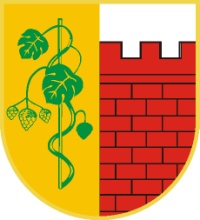 55321000-6usługi przygotowywania posiłków55521200-0 usługi dowożenia posiłków55520000-1 usługi dostarczenia posiłków55320000-9usługi podawania posiłków55300000-3usługi restauracyjne i dotyczące podawania posiłków15000000-8żywność, napoje, tytoń, produkty pokrewneLp.Zamawiający/ OdbiorcyNazwa, adres, telefon kontaktowyNazwa zadaniaPrzedmiot zadaniaStopień realizacji usługiw %Wartość (brutto)zadania (usługi) w PLNOkres realizacji zadania(usługi) 
od – doOkres realizacji zadania(usługi) 
od – doOkres realizacji zadania(usługi) 
od – do1234567781.……………………2.……………………